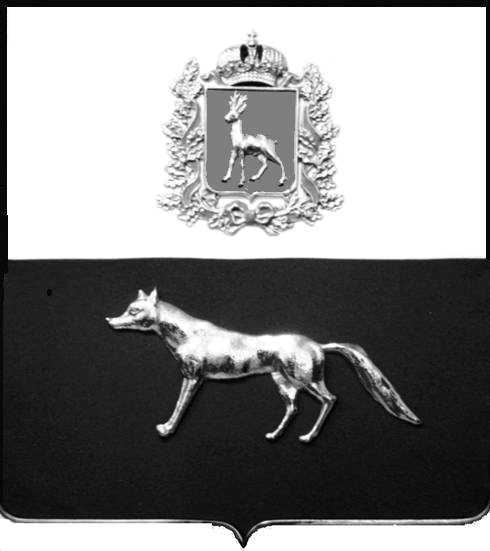 Глава  муниципального                                                                                  А.А. Веселоврайона Сергиевский                              В.М. ВтороваО подготовке  проекта  планировки  территории с проектом межевания территории в его составе объекта АО «Самаранефтегаз» 8585П: «Техническое перевооружение газопровода УПСВ Екатериновкая – КС Козловская (установка конденсатосборников)» в границах сельского поселения Воротнее и сельского поселения Верхняя Орлянка муниципального района Сергиевский Самарской области       Рассмотрев предложение АО «Самаранефтегаз», о подготовке проекта  планировки  территории с проектом межевания территории в его составе, в соответствии со статьей 45 Градостроительного кодекса Российской Федерации, Администрация муниципального района Сергиевский Самарской области  ПОСТАНОВЛЯЕТ:Подготовить проект межевания территории объекта АО «Самаранефтегаз» 8585П:  «Техническое перевооружение  газопровода УПСВ Екатериновская - КС Козловская (установка конденсатосборников)» в границах сельского поселения Воротнее и сельского поселения Верхняя Орлянка муниципального района Сергиевский Самарской области, с целью выделения элементов планировочной структуры, установления параметров планируемого развития элементов планировочной структуры, зон планируемого размещения вышеуказанного объекта, а также определения границ земельных участков, предназначенных для размещения  объекта АО  «Самаранефтегаз» 8585П:  «Техническое перевооружение   газопровода УПСВ  Екатериновская – КС Козловская (установка конденсатосборников)»  в границах сельского поселения Воротнее и сельского поселения Верхняя Орлянка муниципального района Сергиевский Самарской области, в срок до 01 октября 2022 года.В указанный в настоящем пункте срок АО «Самаранефтегаз» обеспечить представление в Администрацию муниципального района Сергиевский Самарской области подготовленный проект межевания территории объекта АО «Самаранефтегаз» 8585П:  «Техническое перевооружение   газопровода УПСВ  Екатериновская – КС Козловская (установка конденсатосборников)»  в границах сельского поселения Воротнее и сельского поселения Верхняя Орлянка муниципального района Сергиевский  Сергиевский Самарской области.2. Опубликовать настоящее Постановление в газете «Сергиевский вестник» и разместить на сайте Администрации муниципального района Сергиевский по адресу: http://sergievsk.ru/ в информационно-телекоммуникационной сети Интернет.3. Настоящее Постановление вступает в силу со дня его официального опубликования.       4. Контроль за выполнением настоящего Постановления возложить на заместителя Главы муниципального района Сергиевский  Астапову Е.А.